El Fondo para el logro de los Objetivos de Desarrollo del MilenioREPORTE ANNUAL DE PROGRESOPROGRAMA CONJUNTOREPORTING PERIOD: 01 DE ENERO – 31 DICIEMBRE 2009REPORTE NARRATIVO PropósitoPrincipales Efectos y resultados/Objetivos del ProgramaEl Programa Conjunto contribuirá al logro de los objetivos del Milenio (MDG 3) promoviendo la igualdad de oportunidades entre hombres y mujeres; y propiciando la autonomía de las mujeres.Para ello, el Programa se propone como primer objetivo favorecer el fortalecimiento de la Secretaría Presidencial de la Mujer, de la Defensoría de la Mujer Indígena y de los mecanismos de los gobiernos locales para el avance de las mujeres, con el propósito de facilitar la integración de la Política Nacional de Promoción y Desarrollo de las Mujeres Guatemaltecas y de su Plan de Ejecución 2008-2012 en la planificación y presupuestos de las instituciones estatales a nivel nacional y local.En segundo lugar, se pretende coadyuvar en tres importantes dimensiones de la Política Nacional de Promoción y Desarrollo Integral de las Mujeres; a saber, la reducción y prevención de la violencia, el racismo y la discriminación; el empoderamiento económico; y el fortalecimiento de los mecanismos de participación sociopolítica.Efecto 1: El fortalecimiento de la Secretaría Presidencial de la Mujer, de la Defensoría de la Mujer Indígena y de los mecanismos de los gobiernos locales para el avance de las mujeres, facilita la integración de la Política Nacional de Promoción y Desarrollo de las Mujeres Guatemaltecas y de su Plan de Ejecución 2008-2012 en la planificación y presupuestos de las instituciones estatales a nivel nacional y local.Resultado 1: El fortalecimiento de la Secretaría Presidencial de la Mujer, SEPREM, y de la Defensoría de la Mujer Indígena, DEMI, permite la integración de la Política en la planificación y presupuestos de las entidades estatales, tanto a nivel nacional como a nivel local Efecto 2: Las principales instituciones del gobierno central y los gobiernos locales que son responsables de la implementación de los ejes globales de la Política Nacional de Promoción y Desarrollo de las Mujeres Guatemaltecas y de su Plan de Ejecución 2008-2012 para la erradicación de la violencia, la discriminación y el racismo contra las mujeres, el desarrollo económico y productivo con equidad, y la equidad en la participación sociopolítica, diseñan e implementan estrategias para avanzar en su cumplimiento.Resultado 1: Las mujeres, niñas y adolescentes, especialmente mujeres indígenas y rurales, tienen mayor acceso, a servicios integrales, multisectoriales, y con pertinencia cultural y étnico-lingüística para prevenir y responder a la violencia, discriminación y racismo en su contra. Resultado 2: Se ha mejorado el posicionamiento de las mujeres en la economía, especialmente las mujeres indígenas y rurales,  a través de las políticas y servicios específicos en apoyo a la empresarialidad femenina.Resultado 3: Un mayor número de mujeres, especialmente mujeres indígenas y rurales, participan en la toma de decisiones en los ámbitos social, político y económico, a nivel municipal, departamental y nacional.Resultado 4: Se ha fortalecido un sistema nacional de monitoreo y evaluación para medir la institucionalización e implementación de la Política por las instituciones estatales responsables a nivel nacional y local.Strategic (UN) Planning Framework guiding the operations of the FundEl Programa Conjunto se relaciona íntimamente con el Efecto esperado 2 del MANUD en tanto, contribuye a la erradicación de todas las formas de discriminación en contra de los pueblos indígenas, las mujeres y otras poblaciones en desventaja y vulnerabilidad a través de la promoción de políticas públicas incluyentes, la promoción del conocimiento de los derechos humanos, su pleno ejercicio y una cultura cívica de tolerancia y respeto a la identidadLos dos resultados esperados del Programa están destinados a mejorar la capacidad institucional para monitorear la aplicación de políticas de igualdad de género y la rendición de cuentas institucionales pertinentes con los objetivos de la igualdad de género; así como también a aumentar la conciencia y la capacidad en los sectores responsables de garantizar la igualdad de género en la elaboración de un programa integral de alta calidad para derechos de la mujer y para aumentar su influencia en la toma de decisiones políticas y de planificación.La Política Nacional de Promoción y Desarrollo Integral de las Mujeres es la principal política pública (de estado) para el avance de las mujeres, que se propone incidir en mejorar las condiciones de vida de las mujeres, en la prevención y atención a la violencia, la exclusión y en la posición subordinada que obstaculiza el desarrollo equitativo de las mujeres, especialmente de las mujeres indígenas (mayas, garífunas y xinkas)La Política se basa en el respeto de los derechos humanos individuales y colectivos, así como de los derechos económicos, sociales, políticos, culturales y ambientales de las mujeres, poniendo énfasis en la seguridad humana integral, el derecho a la vida y a una vida libre de violencia.  En este orden de ideas, el Programa Conjunto no sólo contribuye a la incorporación de la Política en planes, programas, presupuesto y procesos de desarrollo local, sino que también favorece el avance hacia el cumplimiento de los objetivos de desarrollo del Milenio, particularmente hacia la meta 3, promover la igualdad de género y la autonomía de la mujer.Se han previsto acciones específicas en el resultado esperado 2 dirigidas a la erradicación de la violencia, discriminación y racismo contra las niñas, adolescentes y mujeres en el sector educativo, incorporando el enfoque de derechos humanos y la igualdad de género en procesos de alfabetización. Estas acciones contribuyen a promover la equidad entre niñas y niños en la educación primaria y secundaria. Así también, se contemplan actividades tendientes a reducir las tasas de analfabetismo entre mujeres a través de materiales educativos apropiados (contextualizados) que incluyen el abordaje de sus derechos.Los resultados esperados en el Programa Conjunto se alinean al marco de desarrollo del país en tanto se vinculan directamente con la Política pública y su plan operativo, además de la Agenda Articulada de Mujeres Mayas, Garífunas y Xinkas; los principales instrumentos para la promoción de los derechos de las mujeres en Guatemala.RecursosRecursos Financieros:Proporcionar  información sobre otros recursos disponibles para el Proyecto, si aplica. El Programa Conjunto incluye una serie de iniciativas impulsadas desde las Agencias participantes, y en este sentido, se coordinan esfuerzos y se complementan recursos.En el caso de UNIFEM, las acciones del eje de empoderamiento económico se complementan con el Programa de Mujer y Desarrollo Local –MyDEL-, específicamente en apoyo al fortalecimiento de los Centros de Servicios para emprendimientos de las mujeres (CSEM) y en el impulso de políticas para el avance de las mujeres en materia económica.Por otra parte, esta misma agencia conjuntamente con UNFPA promueve dos iniciativas relacionadas con el componente de participación política y erradicación de la violencia en contra de las mujeres a través de los Programas Más Mujeres, Mejor Política y Alianza para la Acción: Previniendo los Asesinatos contra Mujeres.Información de buenas prácticas y mecanismos financieros (tiempos de transferencias, identificación de cuellos de botella, necesidades para mejorar la coordinación)El cierre del primer año significó la revisión del avance cualitativo del Programa y la revisión de los fondos recibidos según la solicitud de cada Agencia. Del presupuesto previsto para la implementación del primer año únicamente se solicitó un porcentaje y esto derivó en ajustes de presupuestos para la planificación del segundo año, adicionando los recursos disponibles que no se ejecutaron por motivos coyunturales y retrasos en la recepción de transferencias del primer año.Por lo anterior, se solicitó al órgano encargado de la toma de decisiones autorizar el traslado de recursos no ejecutados y no solicitados para el segundo año; con ello, el traslado del presupuesto planificado y solicitado del segundo año se llevó a cabo a finales del mes de octubre de 2009.Recursos Humanos:Personal Nacional: Se refiere específicamente al personal que conforma la estructura operativa del Programa. En otros casos, las Agencias realizan contrataciones de apoyo para la ejecución de los compromisos asumidos ante el PC.Implementación y MonitoreoSíntesis de los mecanismos de implementación y adaptaciones orientadas al logro de los resultados La implementación ha requerido adaptaciones de la estructura funcional del Programa con el propósito de mejorar los mecanismos de coordinación entre las Agencias y las instituciones socias. De tal manera que se han impulsado durante el transcurso del segundo año dos iniciativas estratégicas:Estructura  organizativa y  funcional del Programa:En el primer trimestre del 2009 se realizó la revisión y actualización de la estructura organizativa y  funcional del Programa con el propósito de delimitar responsabilidades y atribuciones de las Agencias implementadoras, de las Socias institucionales y del equipo responsable de la Coordinación.Como resultado de un taller interno de  las Agencias del Sistema UN, de consultas realizadas a las socias y del trabajo de un equipo de tarea ad hoc, se definió un Organigrama funcional que permite visualizar tanto los niveles de toma de decisiones como los niveles de coordinación y comunicación. (Anexo 1).Esta forma de funcionamiento respeta  tanto las orientaciones dadas por el Secretariado del F-ODM  (Comité Directivo Nacional y Comité de Gestión del Programa) como los compromisos adquiridos por las agencias en el MOU nacional (Comité de Gestión Interna, Coordinadora General, Coordinadora de Operaciones y Sedes Departamentales) y la estructura inicial definida en el PRODOC (Consejo de Conducción, Coordinadora Agencia Líder, asesorías: Grupo País y  GIGAM).De este modo, el organigrama define líneas de comunicación, coordinación y asesoría, así como la vinculación con la subestructura operativa de los territorios. A la fecha, las socias institucionales y el personal involucrado directamente en la implementación del PC se han apropiado del mecanismo y éste responde a las necesidades de gestión/ejecución.Funciones Definidas y Mecanismos de Coordinación y comunicación:Diseño y  sistematización de una estrategia de comunicación interna:En noviembre se empezó a trabajar en la definición de una estrategia de comunicación interna.  (Anexo 2). La primera acción realizada en esta dirección fue el diseño y puesta en funcionamiento de un Blog informativo, con la respectiva inducción respecto a su significado, características y utilidad. La presentación de este recurso se hizo con la participación de las socias institucionales y el equipo operativo del Programa.El blog ofrece la posibilidad de almacenar información escrita y visual sobre los avances; así como la programación de actividades relevantes en los territorios y las reuniones de coordinación. (Ver http://prograconjunto2010.blogspot.com). Hasta entonces se había estado trabajando únicamente con los mecanismos de comunicación que permitían los espacios de coordinación, especialmente las reuniones de Eje, las de Comité de Gestión Interna y las del Comité de Gestión del programa; además del manejo y distribución de información que se ha realizado desde la Coordinación General del P.C. por medio de informes, memos, reportes, minutas etc. y las acciones ejecutadas por la Coordinadora de Operaciones.  Todo ello ha sido insuficiente e identificado como una falencia al interno del PC por lo que a partir de enero se desarrollarán acciones dentro de una estrategia mejor definida.Procedimientos de contratación Las contrataciones se han realizado de conformidad con la Guías de procedimientos administrativos del Programa Conjunto, divulgando las convocatorias en los medios de comunicación disponibles.La recepción de la documentación solicitada se realiza durante al menos 8 días; transcurridos éstos, se convoca una terna calificadora conformada por la representación de las agencias, y en los casos que se amerita, por delegadas de las instituciones socias.A partir de la preselección, se inicia el proceso de entrevistas (como mínimo 3) a las candidatas o empresas oferentes y finalmente se procede a la selección definitiva con la participación de personal de las Agencias o de las socias institucionales –según corresponda-.Sistema de Monitoreo (lecciones aprendidas) El seguimiento de actividades responde a la necesidad por parte de la dirección del Programa Conjunto de monitorear el avance de las actividades en la Ciudad de Guatemala así como en los siete departamentos de intervención para obtener el panorama general del desempeño del Programa en su totalidad. Para ello se utiliza el formato sugerido por El Secretariado para la planificación anual y la rendición trimestral de avances, resaltando en color verde aquellas actividades ejecutadas y finalizadas, en color amarillo, aquellas que se encuentren en implementación y según el tiempo programado; y finalmente en color rojo, aquellas acciones que por cualquier motivo no se hayan ejecutado de acuerdo a la planificación programática.El formato contempla la vinculación con el cronograma de trabajo, los resultados correspondientes a cada actividad y los indicadores para medir los resultados. Mensualmente (la segunda semana de cada mes), las coordinadoras de los cinco ejes actualizan la información sobre estas actividades.Se realizó además, en el mes de diciembre, la actualización de la matriz de gestión de riesgos. Entre las amenazas identificadas, resalta la creación de la Secretaría de Pueblos Indígenas y la fusión de la Defensoría de la Mujer Indígena supeditada institucionalmente a esta estructura. Lo anterior supone un debilitamiento de los mecanismos institucionales de las Mujeres Indígenas y del accionar de la DEMI en los derechos culturales específicos.Reporte sobre evaluacionesEntre los meses de enero y marzo de 2009 se realizó la primera visita de seguimiento del Programa con la finalidad de valorar las fortalezas y debilidades durante la implementación del primer año, y principalmente conocer desde la población e instituciones beneficiarias las recomendaciones más inmediatas en términos de la coordinación local.La visita fue realizada por el equipo de M&E del PC que se distribuyó recorridos en los siete departamentos de intervención, priorizando la interlocución con las enlaces departamentales, delegadas de la SEPREM y la DEMI, y actoras claves vinculadas con los componentes temáticos (Abordaje de la violencia, empoderamiento económico y participación política).Las recomendaciones exaltaron la necesidad de mejorar los mecanismos de comunicación y coordinación desde el nivel central hacia los ámbitos locales, esencialmente en las instituciones socias. Igualmente, se incluyen sugerencias sobre la definición de competencias y atribuciones para las personas que conforman los equipos locales.El Informe de la visita ha sido socializado ante el Comité de Gestión Interna y el Comité del Programa, de acuerdo a los ejes temáticos y departamentos de intervención (Anexo 21)ResultadosProgreso en  resultados: El avance hacia el fortalecimiento de la SEPREM y la DEMI se evidencia en un aumento significativo de las capacidades  técnica, gerencial y política de las funcionarias para la institucionalización de la Política Pública y para el seguimiento a las áreas estratégicas del Plan de Equidad de Oportunidades. Para registrar y evaluar lo anterior, el Programa contribuyó en el diseño del Sistema de Monitoreo de la gestión institucional, además del seguimiento en la implementación de la Política Nacional de Promoción y Desarrollo Integral de las Mujeres. Se aprecian cambios sustanciales en la comprensión y proyección de la función política de las funcionarias públicas, así como en los mecanismos de operar y organizarse que han permitido el posicionamiento de las instituciones en espacios de toma de decisiones en el ámbito local y nacional. Por ejemplo en los Consejos de Desarrollo, en el mecanismo Presidencial “Gobernando con la Gente” y en los Gabinetes de Gobierno.Se ha iniciado el proceso de implementación de la política. En diciembre se emitió el Acuerdo Gubernativo a través del cual se oficializó la institucionalización de la  Política Nacional de Promoción y Desarrollo Integral de las Mujeres –PNPDIM-   y su plan operativo lo que permitirá que a partir de enero,  en al menos cuatro ministerios se inicie   la institucionalización de la perspectiva de género y etnia.  Por su parte, en el nivel territorial se demuestra un mayor reconocimiento y cobertura de los equipos regionales de la DEMI y la SEPREM; la presencia e incidencia institucional se manifiesta en Políticas departamentales de Género, en  asignación de porcentajes para proyectos exclusivamente de mujeres, y particularmente en la planificación de las Oficinas Municipales de la Mujer. El incremento en el acceso a servicios integrales para la prevención y respuesta a la violencia en contra de las mujeres demuestra también progresos importantes, principalmente en materia legislativa. El acompañamiento técnico que se le ha facilitado a la Comisión de la Mujer del Congreso de la República favoreció la aprobación en el pleno de la Ley contra la Violencia sexual, explotación y trata de personas (Decreto No. 9-2009).Así mismo, el lanzamiento regional de la Campaña Únete para poner fin a la Violencia contra las Mujeres se integra de manera oportuna a los esfuerzos institucionales de coordinación para implementar los marcos legales nacionales e internacionales para eliminar la violencia. Los avances en este sentido incluyen, los procesos formativos locales orientados a desarrollar conocimientos y capacidades en la prestación de servicios integrales y con pertinencia cultural, con la participación de diversos sectores institucionales; el aumento del número de casos atendidos por la DEMI y su involucramiento/coordinación con instancias departamentales responsables de la materia; la conformación de las mesas intersectoriales en seis de los departamentos de intervención y en proceso de elaboración de planes de acción.Merece importancia resaltar el establecimiento y funcionamiento regular de la Mesa de Coordinación Interinstitucional VIF-VCM, liderada por el Programa Presidencial Cohesión Social y la SEPREM. Esta Mesa está integrada  por todas las instancias del poder ejecutivo con responsabilidad en la erradicación de la violencia contra las mujeres, incluyendo la Secretaría de Comunicación Social de la Presidencia de la República.Entre los avances más notables, se distinguen los siguientes: (1) Estrategia para la implementación del Capítulo Nacional de la Campaña del Secretario General Únete para Poner Fin a la Violencia Contra las Mujeres; (2) Se ha iniciado el mapeo nacional de los recursos institucionales para responder a la VCM-VIF; (3) se realizó el lanzamiento de la campaña Y tú para quién trabajas? para reforzar la implementación por parte de los tres poderes del Estado del acuerdo de cero tolerancia a la violencia contra las mujeres; ( en seguimiento al documento firmado en 2008 por los presidentes de los tres Poderes del Estado) (4) Se elaboró y consensuó la propuesta para la armonización de la Ley para Sancionar, Prevenir y Erradicar la Violencia Intrafamiliar con la Ley contra el Femicidio y otras formas de violencia contra las mujeres y la Ley contra la Violencia Sexual, la Explotación y la Trata de Personas que será conocida en el Congreso de la República.En adición, el Programa ha iniciado el apoyo a los municipios declarados Libres de Violencia para propiciar el cumplimiento y participación de las autoridades municipales en la agilización de los servicios integrales a las mujeres víctimas, pero fundamentalmente para la prevención y eliminación de la violencia. Los principales logros vinculados con el posicionamiento de las mujeres en la economía se evidencian en la importancia que la temática ha adquirido dentro de las instituciones socias y la inclusión tanto de la SEPREM como de la DEMI en el gabinete económico.  La suscripción de acuerdos bi laterales entre SEPREM y el Ministerio de Economía ha propiciado un mayor compromiso de las autoridades del Ministerio para atender de manera específica las necesidades de las mujeres, de esa cuenta, los funcionarios del mismo están explorando alternativas innovadoras para otorgar créditos a las mujeres y para mejorar la prestación de los servicios de asistencia técnica a medianas y pequeñas empresas de mujeres.La georeferenciación de los emprendimientos femeninos incorporada  en el  Sistema de Información Territorial a cargo de SEGEPLAN y los resultados de los estudios ya elaborados han aportado información que se prevé será utilizada en los procesos de planificación estratégica territorial.En el ámbito local, las acciones del Programa se han concentrado en identificar y visibilizar el aporte de las mujeres rurales e indígenas a la economía local. A través del fortalecimiento de los Centros de Servicios para los emprendimientos de mujeres se han conformado redes departamentales de emprendedoras que trasciendan en diversificación y comercialización, por ende en mejor calidad de vida para las mujeres.A partir del inicio del Programa, se constituyó la Secretaría Técnica de la Comisión de la Mujer del Congreso de la República como un mecanismo de apoyo al impulso de la Agenda Legislativa para el avance de las Mujeres. Entre las  iniciativas de ley o de reforma a leyes vigentes  que promocionan la participación de las mujeres en la toma de decisiones resaltan las propuestas de reforma a, el Código de Trabajo para la protección de las trabajadoras domésticas, el Código Municipal para la institucionalización de las Oficinas Municipales de la Mujer, el Código Penal y Código Civil para la igualdad de derechos de mujeres y hombres respecto al matrimonio y el divorcio, entre otras.De igual manera, en el ámbito territorial se desarrollan procesos  para el posicionamiento de las Oficinas Municipales de la Mujer, y de las Comisiones tanto municipales como departamentales para incidir en los espacios de toma de decisiones y en la planificación del desarrollo desde lo local. Esto incluye, acompañamiento en la elaboración de planes y propuestas, además del cabildeo y negociación en  los espacios que corresponde.La contribución hacia el alcance de este resultado ha supuesto procesos formativos dirigidos a mujeres lideresas indígenas sobre el ejercicio de sus derechos específicos y análisis respecto a la participación política de las mismas.La estrategia territorial se concentra en la asistencia técnica a las OMMs en la elaboración de planes y presupuestos, y en el acompañamiento a la incidencia y negociación de la asignación municipal a favor de las mujeres.Progreso en productos: El PC ha contribuido en la mejora de las condiciones físicas de las oficinas centrales y regionales de las instituciones socias y  en el equipamiento, de las mismas.Se apoya la creación de condiciones para la institucionalización de la perspectiva de género y etnia, implementándose en el Ministerio de Finanzas, en el Ministerio de Agricultura, Ganadería y Alimentación, la Secretaría de Planificación y Programación de la Presidencia y el Instituto Nacional de Estadísticas; Se ha elaborado un Diagnóstico sobre la situación de las mujeres policías, con especial énfasis en los derechos laborales;Según el Acuerdo Gubernativo número 302-2009 se aprueba la Política Nacional de Promoción y Desarrollo Integral de las Mujeres y su Plan de Equidad de Oportunidades 2008-2023.La estructura operativa del Programa Conjunto ha sido aprobada por las entidades socias y se encuentra funcionando; resultado de ello, es la integración en sus planificaciones estratégicas de las acciones contempladas en el Programa.Las instancias socias han fortalecido sus capacidades de planificación y administración técnica-financiera; han elaborado sus planes estratégicos a largo plazo, y se han impreso ejemplares  de la misma en el caso de la SEPREM.Se han definido indicadores en las instituciones socias para iniciar el seguimiento y monitoreo de su gestión.Impresión de 10,000 ejemplares y socialización del “Protocolo de Atención a Víctimas/sobrevivientes de Violencia Sexual. Conmemoración del Día de la NO violencia contra la Mujer, ampliando alianzas por la reivindicación de los derechos de las mujeres.Se han apoyado procesos de desarrollo de metodologías  y adecuación de materiales para abordar las masculinidades, dirigidos a adolescentes y jóvenes hombres, inspirados en la perspectiva de igualdad de género.El personal institucional de los sectores salud y justicia se ha involucrado en procesos de formación/capacitación, utilizando metodologías que logran crear conciencia sobre la VCM (ej. metodología “Caminando en tus zapatos”. Personal clave del Ministerio de Salud, a nivel central y descentralizado, conoce el Protocolo de Atención a Víctimas/sobrevivientes de Violencia Sexual y se inician mecanismos internos para su aplicación. Se ha brindado asesoría,  acompañamiento legal a sobrevivientes de VCM y seguimiento a casos paradigmáticos relacionados con VCM.Ha sido creada una línea de base con indicadores pertinentes para monitorear el Plan Nacional de prevención y erradicación de la Violencia Intrafamiliar y contra las Mujeres (PLANOVI) y otras iniciativas impulsadas por el ente rector de la temática de Violencia contra las Mujeres (CONAPREVI). Realización del estudio Análisis de medios de vida y vulnerabilidad desde la perspectiva de género y etnia era un pre-requisito para la siguiente actividad de desarrollo de capacidades de las mujeres rurales indígenas. Además, los resultados de dicho estudio en el contexto de la crisis alimentaria del país son relevantes para estrategias y programas de intervención. Dado que el estudio intencionalmente se focalizó en municipios con mayor concentración de población indígena, en algunas regiones se evidencia que la inseguridad alimentaria es más severa que en otros de poblaciones mixtas. Revisión y actualización de manuales de atención psicológica, jurídica y social con enfoque de pertenencia étnica y de género; herramientas utilizadas por la DEMI en la atención a usuarias.Dificultades, lecciones aprendidas Se han llevado a cabo misiones conjuntas y se han implementado mecanismos de comunicación e información, aún así, las acciones estratégicas de intervención para asegurar las respectivas sinergias desde lógica inter-agencial siguen siendo un proceso en construcción.La coordinación con las oficinas de gobierno depende de la voluntad política de sus autoridades. La rotación de personal se traduce en períodos de retraso para la implementación.La implementación responde a la dinámica institucional de las socias principales en la mayoría de los casos. La toma de decisiones se fundamenta en la estructura del Programa Conjunto, que supone una serie de consultas entre las Agencias y las socias principales.Dado el tiempo transcurrido entre la fecha en que se formuló el Documento del Programa y las diferentes situaciones que se han dado en su ejecución, existe la necesidad de actualizarlo. Amplia gama de formatos tiende a crear confusión y generan mayor carga de trabajo.Retardo en el desembolso de fondos a las agencias.El personal a cargo de compromisos de agencia debe cumplir otras responsabilidades  internas, esto incide en el nivel de implementación.Decisiones del Legislativo y promulgación de Acuerdos Gubernativos obstaculizan definitivamente la obtención de ciertos productos p.e. institucionalización de cargos para el tercer año de gestión del P.C.Contaminación de fuentes de agua en uno de los departamentos de intervención no permite la ejecución de proyectos productivos dirigidos a mujeres.Descontentos sociales,  conflictividad entre municipalidades, y zonas geográficas de alto riesgo por inseguridad y violencia han  ocasionado  que  equipos locales resguarden su seguridad y se alejen temporalmente de  procesos iniciados.Las dependencias gubernamentales que son las Socias principales del programa tienen excesiva carga de trabajo y escaso personal, también enfrentan obstáculos administrativo/financieros.Las autoridades de DEMI toman  medidas de precaución   ante las auditorías internas realizadas por la Contraloría General de Cuentas y en ocasiones esto orienta la toma de decisiones.Las dificultades en algunos casos requerirán la reorientación de actividades para mitigar los riesgos y retrasosAcciones previstas para eliminar o atenuar las dificultades de origen interno y externo descritas anteriormenteDificultades Internas:Continuar fortaleciendo los mecanismos y acciones orientados a consolidar  el proceso de construcción de trabajo inter agencial.Reforzar los  mecanismos de coordinación entre Agencias  fortaleciendo el Comité de Gestión Interna: espacio de comunicación y  toma de decisiones.Realizar  visitas conjuntas -socias y agencias- a los territorios priorizados.Continuar con los esfuerzos de coordinación y construcción de alianzas estratégicas con oficinas de gobierno y del Estado,  a nivel nacional y local.Socialización de alcances preliminares a instancias de gobierno (central y local)Apoyar la incidencia de DEMI y SEPREM en espacios públicos (central y local)Se realizará una actualización del marco de resultados, principalmente en lo que corresponde a las actividades y redistribución del presupuesto, sin modificar los resultados y efectos previstos, la cual se presentará al Comité Nacional para su aprobación. Dificultades Externas:Continuar apoyando con asesoría técnica a  socias principales en gestiones frente a las Autoridades del ministerio de Finanzas y la Contraloría General de Cuentas para que sean superados los obstáculos administrativo-financieros que les están afectando o amenazando para la ejecución del PC.El Programa apoyará las acciones  de incidencia que las socias estimen necesarias para la ejecución del Programa. Se orientará a las mujeres de proyectos productivos para identificar actividades alternas.Principales instituciones sociasLas instituciones gubernamentales suponen alianzas naturales del Programa Conjunto. En el caso de la SEPREM y la DEMI, participan en la elaboración de planes de trabajo anuales y en la rendición de cuentas/avances.Los ministerios de línea o Secretarias contribuyen en la implementación de la política pública a favor de las mujeres, y son además entidades beneficiarias del Programa en tanto fortalecen su estructura organizativa, y el personal, sus capacidades gerenciales y técnicas.Similar es el caso de las Organizaciones no gubernamentales, contribuyen en la ejecución de las acciones del Programa a través de Convenios o Cartas de Acuerdo pero se ha previsto dejar capacidad instalada en diversas áreas relativas a los derechos de las mujeres, como es la promoción de la participación política y la toma de decisiones, la coordinación interinstitucional para la prevención, atención y erradicación de la violencia en contra de las mujeres, y la formulación y gestión de proyectos relacionados con empoderamiento económico.Entre las acciones planificadas, se estimula el proceso de auditoría social desde la sociedad civil hacia las autoridades locales en los espacios existentes para estos efectos.Por último, en el caso de las instituciones académicas, se espera que al finalizar la implementación del Programa, hayan incorporado elementos de género en las acciones estratégicas, tales como la currícula, investigaciones sociales, programas de desarrollo, entre otros.Plan de trabajo futuro (if applicable)Actividades y expectativas para el período (Enero-Diciembre 2010)En la mayoría de los casos se ejecutarán las actividades previstas en el documento de proyecto, pero se prestará especial atención a la estrategia de salida del Programa. Se espera priorizar en las acciones de funcionamiento del sistema de monitoreo y evaluación de la gestión institucional de la SEPREM y la DEMI para garantizar el fortalecimiento de las instancias y el seguimiento a los compromisos asumidos por las entidades del gobierno central en cuanto a la promoción y respeto de los derechos de las mujeres.A partir de enero, se iniciará el proceso de cabildeo en diversas instituciones para determinar las implicaciones de la desaparición de la DEMI debido a la absorción por parte de la Secretaría de Asuntos Indígenas.Ajustes estrátegicos previstosDurante el Segundo año de implementación se estimó relevante la elaboración de una adecuación de actividades de acuerdo a la coyuntura y demandas de las instituciones socias.De lo anterior resaltan adecuaciones presupuestarias para la contratación de mayor número de personal que permita implementar en diversos ministerios la Política Nacional de Promoción y Desarrollo Integral de las Mujeres. Para estos efectos, se han distribuido los recursos -sin alterar lo planificado originalmente en el documento de Proyecto-, aprovechando los recursos no ejecutados del primer año o por las plazas temporalmente vacantes.Abreviaciones y acrónimos ANEXOSAnexo 1: Organigrama funcional del PC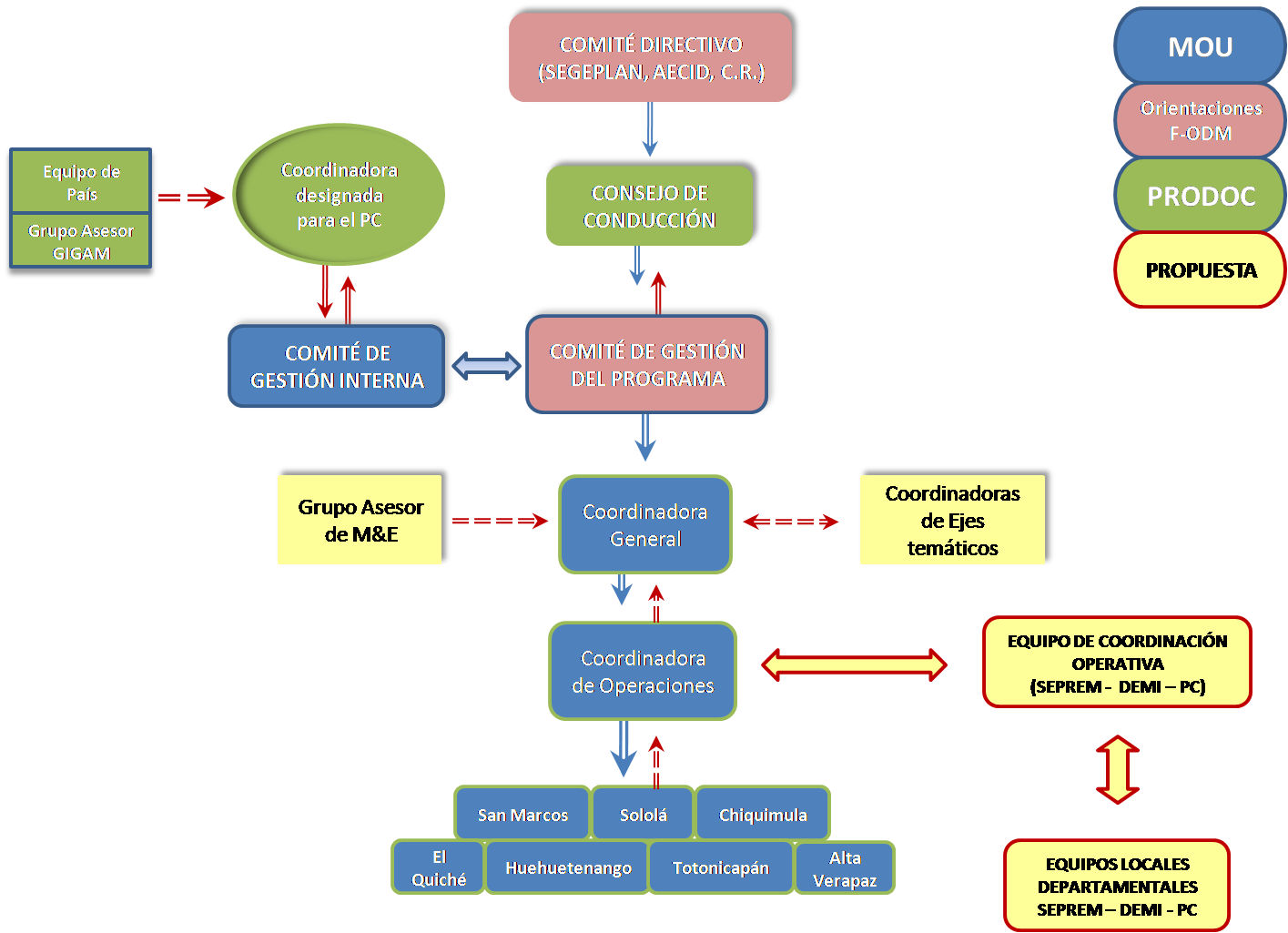 Anexo 2: Propuesta de estrategia de comunicación interna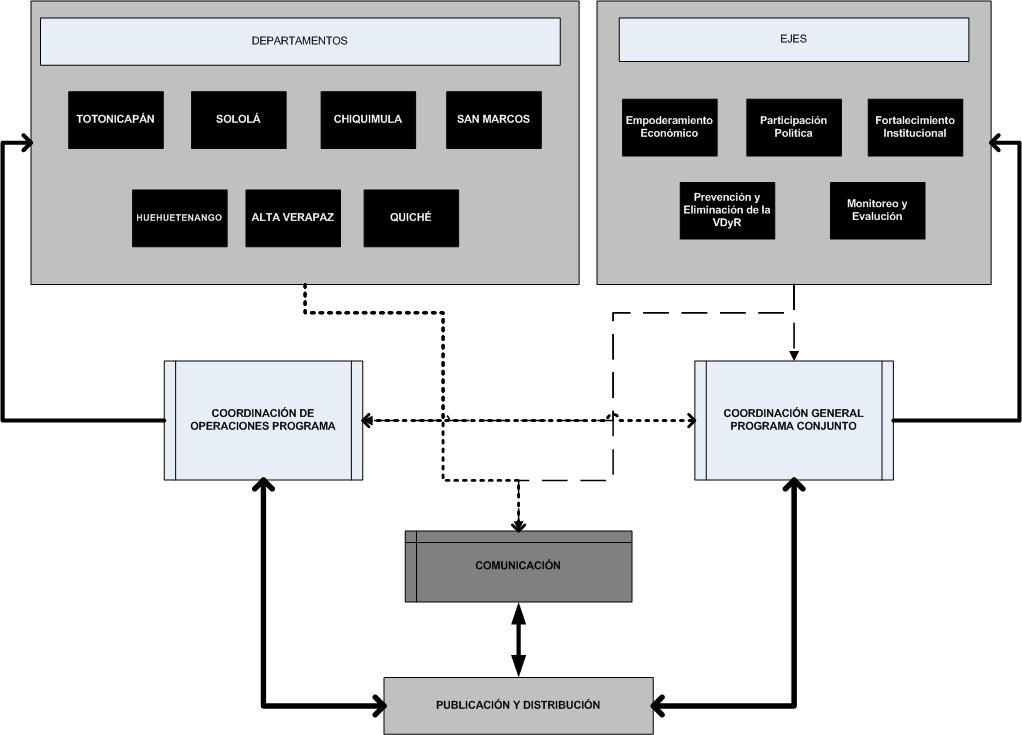 Anexo 3: Cobertura Geográfica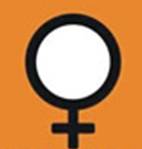 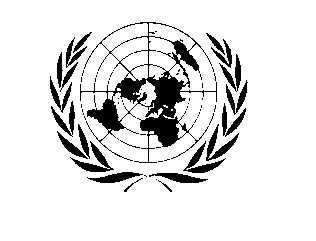 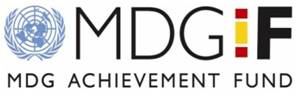 Submitted by:Nombre: Ana Luisa RivasCargo: Oficial a cargoOrganización: UNFPAInformación de contacto: Dania Alvarado dalvarado@unfpa.org  Country and Thematic AreaGuatemalaVentana Temática: Equidad de Género y Empoderamiento de las Mujeres.Submitted by:Nombre: Ana Luisa RivasCargo: Oficial a cargoOrganización: UNFPAInformación de contacto: Dania Alvarado dalvarado@unfpa.org  Country and Thematic AreaGuatemalaVentana Temática: Equidad de Género y Empoderamiento de las Mujeres.Programme No: MDGF.1660.B-GTMMDTF Office Atlas No: 67146Programme Title: Fortaleciendo la Institucionalidad de las Mujeres en GuatemalaParticipating Organization(s):	UNIFEMUNFPAUNDP
FAOWHOWFPProgramme No: MDGF.1660.B-GTMMDTF Office Atlas No: 67146Programme Title: Fortaleciendo la Institucionalidad de las Mujeres en GuatemalaParticipating Organization(s):	UNIFEMUNFPAUNDP
FAOWHOWFPImplementing Partners: Secretaría Presidencial de la Mujer (SEPREM)Defensoría de la Mujer Indígena (DEMI)Programme Budget (from the Fund):For Joint Programme provide breakdown by UN OrganizationUNIFEM: $ 2.638.883UNFPA: $ 1.804.533UNDP: $ 1.299.271FAO: $ 493.408WHO: $ 493.233WFP: $ 470.672Total: US $ 7.200,000.00Programme Duration (in months): 36 mesesStart date: 12 de mayo de 2008End date: 11 de mayo de 2011No.CargoTipología1.Coordinadora GeneralEstratégica – operativa2.Coordinadora de OperacionesOperaciones en terreno3.Responsable de M&ETécnica-operativa4.Responsable de comunicación e informaciónEstratégica-administrativaComité Directivo Nacional:Está integrado y cumple las funciones asignadas en el documento del F-ODM.Consejo de Conducción:Integrado por las Autoridades de SEPREM y DEMI y la Representante de la Agencia líder. Actúa como Secretaria Técnica la Coordinadora del P.CEspacio de Coordinación interinstitucional del más alto nivel, toma decisiones de carácter político y da orientaciones a los equipos de trabajo de las instituciones socias. Realiza acciones de cabildeo y negociación, interna y externa del PC.Se reúne mensualmente.Comité de Gestión del Programa:Integrado por los equipos técnicos de SEPREM y DEMI y las   Puntos Focales de las Agencias.Es un espacio de toma de decisiones de carácter técnico.  Conoce y aprueba los planes anuales de trabajo y los planes trimestrales con código de colores.Se reúne trimestralmente con anterioridad a la fecha de entrega de los informes.Coordinación General:Está integrada por la Coordinadora General del Programa Conjunto, la Coordinadora de Operaciones, la encargada de Monitoreo y Evaluación Interno, la Encargada de Comunicación Interna y las VNU enlaces Departamentales.Constituye  el personal operativo del P.C. recibe instrucciones directas de los  órganos de Dirección y Conducción Política  y Técnica del P.C.Tiene la responsabilidad de la coordinación y monitoreo del Programa, además de mantener una adecuada comunicación e interrelación entre las socias principales y las Agencias del S.N.U.Recolecta, administra y distribuye información a las instancias involucradas en el P.C.Ejes Temáticos:Están integrados por una Coordinadora de Eje que generalmente es la Punto Focal de las Agencias, una representante de cada una de las agencias participantes en el eje, y por lo menos una representante de SEPREM y de la DEMISon los espacios de trabajo técnico de cada uno de los Resultados del Programa (ejes temáticos); se conocen iniciativas, se toman decisiones de carácter técnico, se elaboran las propuestas para el plan de trabajo anual y para los  diferentes informes.Se reúnen mensualmenteEquipo de Coordinación Operativa:Integrado por las tres Coordinadoras de Operaciones, una por cada una de las oficinas de gobierno y otra por las Agencias del SNU.Se encargan de supervisar el trabajo de los equipos técnicos de los departamentos.Velan por la eficiente y efectiva coordinación de operaciones.Se reúnen cada vez que es necesario y realizan misiones conjuntas a los departamentos.Equipos técnicos departamentales:Integrados por personal operativo  y técnico de las oficinas gubernamentales en los departamentos y las VNU.Se encargan de la implementación del Programa a nivel de los departamentos.Se reúnen semanalmenteInstancias socias para la ejecuciónInstituciones gubernamentalesInstituciones gubernamentalesOrganizaciones No GubernamentalesOrganizaciones No GubernamentalesInstituciones AcadémicasInstancias socias para la ejecuciónNivel CentralNivel LocalMujeresMixtasInstituciones AcadémicasAgencia de Servicios y Desarrollo Económico y Social de Huehuetenango (ASDECOHUE)Asociación Cooperación para el Desarrollo Rural de Occidente (CEDRO)Asociación de Desarrollo de la Mujer  K´ak ´a Na ´oj (ADEMKAN)Asociación de Servicios y Desarrollo Socioeconómico de Chiquimula (ASEDECHI)Asociación Mujeres Sufridas del Área Ixil (MUIXIL)Comisión de la  Mujer del Congreso de la RepúblicaComisión de la Mujer en el Consejo Departamental de DesarrolloComisión Municipal de la Mujer Comité Nacional para Alfabetización (CONALFA)Consejo Municipal de Desarrollo (COMUDE)Coordinadora de Mujeres Mayas Garífunas y XincasCoordinadora Nacional para la Prevención de la Violencia Intrafamiliar y contra las Mujeres (CONAPREVI)Defensoría de la Mujer Indígena (DEMI)Mancomunidad de Desarrollo Integral de la Cuenca Copán-Ch’ortíCorporaciones MunicipalesDirección General de Educación Bilingüe Ministerio de Educación (DIGEBI/MINEDUC)Fundación Guillermo Toriello (FGT)Instituto de Estudios Económicos y Sociales de la Universidad Rafael Landívar (IDIES/URL)Instituto Nacional de Estadísticas (INE)Instituto Universitario de la Mujer de la Universidad de San Carlos de Guatemala (IUMUSAC)Mancomunidad de Municipios del Sur Occidente de Huehuetenango (MAMSOHUE)Mancomunidad HuistaMancomunidad de Municipios de la Cuenca del Río Naranjo (MANCUERNA)Mancomunidad de Municipios Kakchiquel Chichoy Atitlán (MANKATITLÁN)Mancomunidad de Municipios Tz’olojyá (MANCTZ’OLOJYÁ)Ministerio de  Economía (MINECO)Ministerio de Agricultura, Ganadería y Alimentación (MAGA)Ministerio de Finanzas Públicas (MINFIN)Ministerio de Gobernación (MINGOB)Ministerio de Salud Pública y Asistencia SocialMinisterio Público (MSPAS)Oficinas  Municipales de la  Mujer (OMM)Organización de Desarrollo Integral para las Mujeres de la Cuenca Alta del Río Samalá (ODIMCARS)Organización de Mujeres Guatemaltecas Mamá Maquín (MMQ)Red Departamental de Mujeres Chiquimultecas (REDMUCH)Secretaría de Planificación y Programación de la Presidencia (SEGEPLAN)Secretaría Presidencial de la Mujer (SEPREM)Unión Nacional de Mujeres Guatemaltecas (UNAMG)CONAPREVICoordinadora Nacional para la Prevención de la Violencia Intrafamiliar y Contra las MujeresCOCODEConsejo Comunitario de DesarrolloCODEDEConsejo de Desarrollo DepartamentalCOMUDEConsejo Municipal de DesarrolloDEMIDefensoría de la Mujer IndígenaDTPDirección Técnica de Presupuestos del Ministerio de Finanzas PúblicasIDIES-URLInstituto de Estudios Económicos y Sociales de la Universidad Rafael LandívarINEInstituto Nacional de EstadísticasIUMUSACInstituto Universitario de la Mujer de la Universidad de San Carlos de GuatemalaMAGAMinisterio de Agricultura, Ganadería y AlimentaciónMINECOMinisterio de EconomíaMINECOMinisterio de EducaciónMINFINMinisterio de Finanzas PúblicasMINGOBMinisterio de GobernaciónMIPYMEMicro, pequeña y Mediana EmpresaMSPASMinisterio de Salud Pública y Asistencia SocialMyDELMujeres y Desarrollo Económico LocalOMMOficina Municipal de la MujerSEGEPLANSecretaría de Planificación y Programación de la Presidencia de la República de SEPREMSecretaría Presidencial de la Mujer GuatemalaSESANSecretaría de Seguridad AlimentariaVCMViolencia contra las mujeresVDRCMViolencia, discriminación y racismo contras las MujeresVIFViolencia IntrafamiliarDepartamentoMunicipioComunidad lingüísticaComisión Departamental de la Mujer Política DepartamentalOMMOMMOMMOMMAtendidos por el CSEMDepartamentoMunicipioComunidad lingüísticaComisión Departamental de la Mujer Política DepartamentalExistencia de  OMMRecibe apoyo del Programa Presupuesto municipal Plan de TrabajoAtendidos por el CSEMHuehuetenangoHuehuetenangoCastellanoXXXXXXXHuehuetenangoTectitánTectitekoXXXHuehuetenangoJacaltenangoPoptíXXXHuehuetenangoMalacatancitoMamXXXHuehuetenangoLa DemocraciaCastellanoXXXHuehuetenangoSan Gaspar IxchilMamXXXHuehuetenangoAguacatánAguacateco/ChalchitecoXXXHuehuetenangoSan Sebastián H.MamXXXHuehuetenangoSanta Ana HuistaPoptíXXXHuehuetenangoSan Miguel AcatánAkatekoXXXXXXHuehuetenangoSanta EulaliaQ'anjobalXXXXXXHuehuetenangoSan Pedro NectaMamXXXXXXXHuehuetenangoSan Juan IxcoyMamXXXXXXHuehuetenangoSan Sebastián CoatánChujXXXXXXHuehuetenangoSan Pedro SolomaQ'anjobalXXXXXXHuehuetenangoConcepción HuistaPoptíXXXXXXHuehuetenangoTodos Santos CuchumatánMamXXXSololáSan Antonio PalopóKaqchiquelXXXXXXXSololáSololáKaqchiquelXXXXXXXSololáSan José ChacayáKaqchiquelXXXXXXXSololáSan Marcos La LagunaKaqchiquelXXXXXXXSololáSanta Cruz La LagunaKaqchiquelXXXXXXXSololáSta. Catarina PalopóKaqchiquelXXXXXXXSololáSan Pedro La LagunaTz’utujilXXXXXXXSololáSan Pablo La LagunaTz’utujilXXXXXXXSololáSan Juan La LagunaTz’utujilXXXXXXXSololáSanta Lucía UtatlánK’iche’XXXXXXXSololáNahualáK’iche’XXXXXXSololáSan MarcosSan Antonio SacatepéquezMamXXXXXSan MarcosSan Pedro SacatepéquezMamXXXXXXSan MarcosSan MarcosMamXXXXXXSan MarcosSan Cristóbal CuchuMamXXXXXSan MarcosEsquipulas Palo GordoMamXXXXXSan MarcosSan LorenzoMamXXXXXXSan MarcosTejutlaMamXXXSan MarcosSan PabloMamXXSan MarcosTajumulcoMamXXXXXXSan MarcosSibinalMamXXXSan MarcosSan Rafael Pie de la CuestaMamXXXSan MarcosEl RodeoMamXXXXXEl QuichéNebajIxilXXXXXXEl QuichéChajulIxilXXXXXXEl QuichéCotzalIxilXXXXXEl QuichéUspantánUspanteco XXXXXEl QuichéCunénK'iche'XXXXXXEl QuichéSanta CruzK'iche'XXXXXXEl QuichéSan Antonio IlotenangoK'iche'XXXXXEl QuichéChiniqueK'iche'XXXXXEl QuichéCanilláK'iche'XXXXXEl QuichéChicamánK'iche'XXXXXTotonicapánTotonicapánK'iche'XTotonicapánSan Andrés XeculK'iche'XTotonicapánSan Bartolo Aguas C.K'iche'XTotonicapánSanta Lucía La ReformaK'iche'XTotonicapánSan Francisco El AltoK'iche'XTotonicapánSan Cristóbal TotonicapánK'iche'XChiquimulaOlopaCh'ortí'XXXXXXXChiquimulaCamotánCh'ortí'XXXXXXXChiquimulaJocotán Ch'ortí'XXXXXXXChiquimulaSan Juan Ermita  CastellanoXXXXXXXChiquimulaChiquimulaCastellanoXXXXXXXChiquimulaEsquipulasCastellanoXXXXXXChiquimulaSan JacintoCastellanoXXXXXXXAlta VerapazSanta Catalina La TintaPoqomchi’ - Q'eqchi'XXXAlta VerapazPanzósQ'eqchi'XXXXAlta VerapazSenahúQ'eqchi'XXXXAlta VerapazCahabónQ'eqchi'XXAlta VerapazTucurúPoqomchi’XXXXTOTAL68 Municipios17 Idiomas7 Comisiones Departamentales4 Políticas de Género54 OMMs42 OMMs atentidas36 OMMs presupuesto47  Planes35 mcpos